社科横向项目签订流程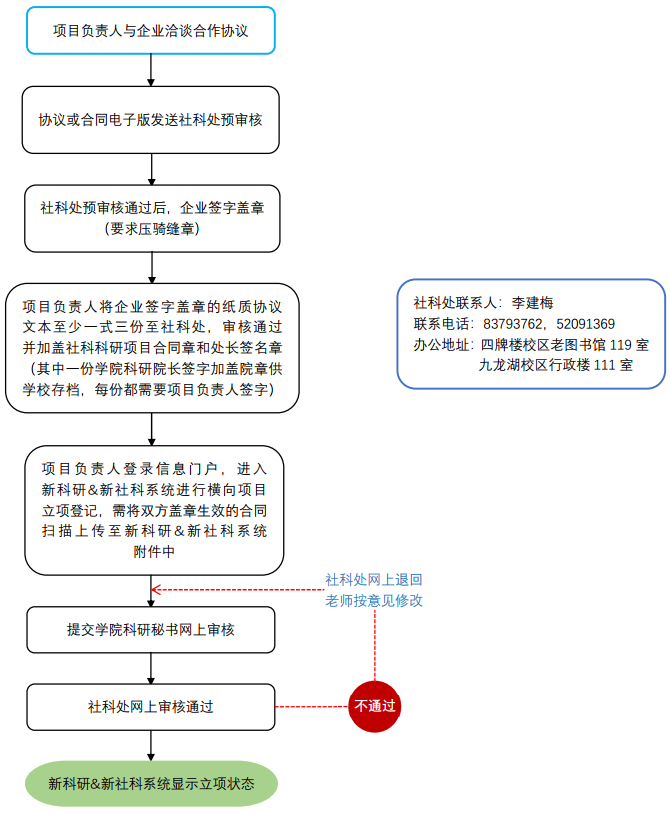 